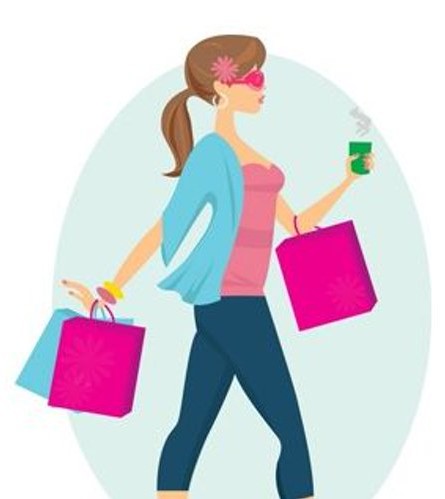 ВНИМАНИЮ ПОТРЕБИТЕЛЯ: Как вернуть покупку, которая разонравилась?Поговорим о покупках, с которыми все в порядке, но уже дома стало понятно, что они вам не подходят.При обмене покупки в обычном магазине у вас есть 14 дней, чтобы обменять товар на аналогичный, например, другого цвета, размера или фасона.В случае, если аналогичный товар отсутствует в продаже на день обращения потребителя к продавцу, потребитель вправе отказаться от исполнения договора купли-продажи и потребовать возврата уплаченной за указанный товар денежной суммы. Это требование подлежит удовлетворению в течение 3 дней со дня возврата товара.Список причин для обмена или возврата закрытый – свои придумывать нельзя. Уточните продавцу, что товар не подошел по форме, габаритам, фасону, расцветке, размеру или комплектации.Товар без дефектов можно обменять (вернуть), только если:им не пользовались, ничего не испачкали и не сломали;сохранили фабричные ярлыки и пломбы;можете доказать, что покупали в этом магазине;товар не относится к специальному перечню (лекарства, предметы личной гигиены, косметика, автомобили, мебельные гарнитуры, ювелирные изделия, книги, животные, растения, радиоаппаратура, фотоаппараты и др.).Покупку могут обменять в любом магазине сети, если продавец сам установил такие правила. В любом случае, для обмена можно обратиться в торговую точку, где товар приобретался.Источник: https://www.rospotrebnadzor.ru. 